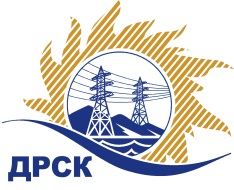 Акционерное Общество«Дальневосточная распределительная сетевая  компания»(АО «ДРСК»)Протокол заседания комиссии по вскрытию конвертов, поступивших на запрос предложений № 756365г. БлаговещенскСПОСОБ И ПРЕДМЕТ ЗАКУПКИ: Открытый  запрос предложений   «Строительство склада базы БелРЭС, филиал "АЭС"» закупка 228ПРИСУТСТВОВАЛИ: Два члена  постоянно действующей Закупочной комиссии АО «ДРСК» 2 уровня   Информация о результатах вскрытия конвертов:В адрес Организатора закупки поступило 4 (четыре) заявки (-ок,-ка) на участие в закупке, конверты с которыми были размещены в электронном виде на Торговой площадке Системы www.b2b-energo.ru. Вскрытие конвертов было осуществлено в электронном сейфе Организатора закупки на Торговой площадке Системы www.b2b-energo.ru автоматически.Дата и время начала процедуры вскрытия конвертов с заявками на участие в закупке: 04:00 (время московское) 17.01.2017  г.   Сделано 4 (четыре) ставки. Место проведения процедуры вскрытия конвертов с заявками участников: Торговая площадка Системы www.b2b-energo.ruВ конвертах обнаружены заявки следующих участников закупки:Решили: Утвердить протокол заседания закупочной комиссии по вскрытию конвертов, поступивших на открытый   запрос предложений.Ответственный секретарь Закупочной комиссии 2 уровня АО «ДРСК»	               М.Г. ЕлисееваИсп. Ирдуганова И.Н.397-147irduganova-in@drsk.ru№ 197/УКС-В17.01.2017 г.№Наименование участника и его адресПредмет заявки на участие в запросе предложений1ООО "АПМ" (675000, Россия, Амурская область, г. Благовещенск, ул. Пролетарская, д. 105, офис 1)Заявка, подана 15.01.2017 в 11:09
Цена: 774 586,00 руб. (НДС не облагается)2ООО "АСК "БАРС" (664074, Россия, Иркутская обл., г. Иркутск, ул. Флюкова, д. 37)Заявка, подана 10.01.2017 в 08:51
Цена: 780 000,00 руб. (НДС не облагается)3ОАО "Амургражданпроект" (675000, Россия, Амурская обл., г. Благовещенск, ул. Зейская, 173)Заявка, подана 13.01.2017 в 11:53
Цена: 788 664,00 руб. (НДС не облагается)4ООО "Энергопроект Центр" (160009, г. Вологда, ул. Мальцева, д.52, оф.409а.)Заявка, подана 17.12.2016 в 01:22
Цена: 944 000,00 руб. (цена без НДС: 800 000,00 руб.)